บทคัดย่อการวิจัยในครั้งนี้ มีวัตถุประสงค์ ๑) เพื่อศึกษาวิเคราะห์สิทธิและเสรีภาพทางการเมือง   ตามแนวคิดทั่วไป ๒) เพื่อศึกษาวิเคราะห์สิทธิและเสรีภาพทางการเมืองตามแนวพุทธศาสตร์ และ     ๓) เพื่อนำเสนอสิทธิและเสรีภาพทางการเมืองที่เหมาะสมในการนำมาประยุกต์ใช้ในสังคมไทยระเบียบวิธีวิจัยใช้การวิจัยเชิงคุณภาพ เก็บข้อมูลจากเอกสาร งานวิจัยที่เกี่ยวข้องและจากผู้ให้ข้อมูลสำคัญจำนวน 18 รูปหรือคนที่เลือกแบบเจาะจง จากผู้ทรงคุณวุฒิด้วยการสัมภาษณ์เชิงลึกแบบตัวต่อตัว และจากผู้มีส่วนร่วมในการสนทนากลุ่มเฉพาะ จำนวน 10 รูปหรือคนที่เลือกแบบเจาะจงจากผู้ทรงคุณวุฒิ โดยการสนทนากลุ่มเฉพาะ วิเคราะห์ข้อมูลจากทั้งสองวิธี โดยการพรรณนาความ และการสังเคราะห์เนื้อหาสาระ ผลการวิจัยพบว่า๑. สิทธิและเสรีภาพทางการเมืองตามแนวคิดตะวันตกเป็นกฎหมายบังคับใช้เพื่อให้เกิดความยุติธรรมทางสังคม ความบริสุทธิ์ ความมั่งคง ความปลอดภัย และความเจริญทางจิตใจและ   ทางร่างกาย เพื่อกำหนดระเบียบแห่งความสัมพันธ์ระหว่างบุคคลหรือระหว่างบุคคลกับรัฐ และใช้ในการบริหารประเทศ และแนวคิดสิทธิและเสรีภาพทางการเมืองตามแนวคิดตะวันออกเป็นหลัก      จริยศาสตร์และหลักคุณธรรมคือความเป็นผู้มีความน่าเชื่อถือ มีความเมตตา มีความชอบธรรม มีความเหมาะสม และมีความรอบรู้ ในการปกครองต้องมีศาสตร์แห่งการปกครองเป็นลักษณะของการที่ผู้ปกครองทำความรู้จัก สังเกต และเรียนรู้จากธรรมชาติ เพื่อให้ทราบถึงวิธีแห่งธรรมชาติ และศิลป์แห่งการปกครองอยู่ที่ผู้ปกครองจำเป็นที่ต้องเข้าใจความเป็นของธรรมชาติทั้งหมด คือวิถีในการดำรงชีวิตของประชาชนเป็นสิทธิของประชาชน เพื่อไม่ให้เกิดความรุ่นแรงตามหลักอหิงสา โดยมีบริบทเรื่องสิทธิและเสรีภาพทางการเมืองอยู่ในรัฐธรรมนูญที่เป็นกฎหมายสูงสุดที่จัดระเบียบการปกครองประเทศเป็นที่มาของสิทธิและเสรีภาพ ๒. สิทธิและเสรีภาพทางการเมืองตามแนวพุทธศาสตร์ กล่าวคือแนวคิดสิทธิและเสรีภาพทางการเมืองตามแนวของพระพุทธเจ้า คือศีลธรรม เป็นปรากฏการณ์ของธรรมชาติตามธรรมดาที่แวดล้อมอยู่ทั่ว ๆ ไป ของสิ่งที่มีชีวิตด้วยและของสิ่งที่ไม่มีชีวิตด้วย ถ้าเป็นไปตามธรรมชาติแล้วย่อมปกติ เพราะเป็นกฎของธรรมชาติอยู่อย่างหนึ่ง ศีลธรรมเป็นสิ่งที่ทรงตัวอยู่โดยปกติที่เป็นตามธรรมชาติ ศีลธรรมเป็นบทบัญญัติทางศาสนา การบัญญัตินั้นบัญญัติในรูปวัฒนธรรม ศีลธรรม ระเบียบ จารีตประเพณี คือ ศีล สมาธิ ปัญญา วิมุตติ และวิมุตติญาณทัสสนะ แนวคิดสิทธิและเสรีภาพทางการเมืองตามแนวของพุทธธรรม เป็นสันติภาพ คือความมีสันติ ความสงบ  เป็นเสรีภาพ คือ “วิมุติ” เป็นสมภาพ คือความเสมอภาค และเป็นภราดรภาพ หลักความเป็นพี่น้องกันโดยธรรม แนวคิดสิทธิและเสรีภาพทางการเมืองตามแนวของพระสงฆ์ เป็นคนมีคุณภาพชีวิตและการไม่เบียดเบียนตนเองและผู้อื่น เรียกว่าความเสมอภาคที่เป็นหลักการของประชาธิปไตย โดยใช้หลักสาราณียธรรม ๖ เป็นหลักยึดให้เกิดเสรีภาพ ความเสมอภาคในสังคม มีพรหมวิหารธรรมยึดถือธรรมาธิปไตย โดยมีเศรษฐศาสตร์มัชฌิมาปฏิปทาสนับสนุน และปฏิบัติหน้าที่ให้สุจริตอย่างเต็มที่คือหลักกุศลกรรมบถ จักรวรรดิวัตร และราชสังคหวัตถุ สิทธิและเสรีภาพทางการเมืองในหลักธรรมระดับบุคคลต้องมีคุณสมบัติ ๗ และเป็นสมาชิกแบบอย่างของสังคมตามหลักสัปปุริสธรรม ๗ และหลักธรรมระดับสังคมต้องเป็นคนมีศีลธรรมตามหลักสุจริต ๓ กุศลกรรมบถ ๑๐ ศีล ๕  เป็นคนมีคุณแก่ส่วนรวมตามหลักพรหมวิหารธรรม ๔ สังคหวัตถุ ๔ เป็นคนผู้มีส่วนร่วมที่ดีตามหลักนาถกรณธรรม ๑๐ สาราณียธรรม ๗ เป็นคนผู้มีส่วนร่วมในการปกครองที่ดีตามหลักอธิปไตย ๓ อปริหานิยธรรม ๗ และเป็นคนผู้นำรัฐหรือผู้ปกครองบ้านเมืองที่ดีตามหลักทศพิธราชธรรม ๑๐ จักรวรรดิวัตร ๑๒ ราชสังคหวัตถุ ๔ สามัคคี ๓ และอคติ ๔๓. สิทธิและเสรีภาพทางการเมืองที่เหมาะสมในการนำมาประยุกต์ใช้ในสังคมไทย เป็นการกระทำที่บุคคลต้องกระทำในชีวิตประจำวัน ขึ้นอยู่กับความเชื่อพื้นฐานของบุคคลนั้นตามหลัก   กาลามสูตร เป็นความเชื่อในทางพระพุทธศาสนา ๑๐ ประการ และความเชื่อเหล่านั้นถูกแสดงมาทางการกระทำในทางพระพุทธศาสนา เรียกว่า กรรม ๓ คือ ด้านกายกรรม ด้านวจีกรรม และด้านมโนกรรม ต้องมีโอวาทปาฏิโมกข์เป็นหัวใจสำคัญเพื่อเข้าถึงจุดมุ่งหมายของพระพุทธศาสนา หรือเรียกว่า หลักการ ๓ อันอยู่ภายใต้กฎหมายรัฐธรรมนูญและกฎหมายที่เกี่ยวข้อง ซึ่งเป็นกฎหมายรับรองสิทธิและเสรีภาพทางการเมืองที่เป็นการกระทำตามหน้าที่ต่อตนเองและบุคคลอื่น ประกอบด้วย (๑) การไม่ประพฤติทุจริตทั้งปวง (ศีล) ประกอบด้วย การไม่ทำลายชีวิตและเบียดเบียนผู้อื่น การไม่ถือเอาสิ่งของที่เจ้าของไม่ได้ให้แก่ตน และความไม่ประพฤติผิดในกามทั้งหลาย คือไม่ล่วงละเมิดผิดประเวณีทางเพศ เรียกว่า สิทธิและเสรีภาพในการกระทำ (๒) การประพฤติสุจริตทั้งปวง (ทาน) ประกอบด้วย การพูดความจริง การพูดในทางส่งเสริม การพูดคำไพเราะสุภาพ และการพูดแต่เรื่องที่มีประโยชน์ เรียกว่า สิทธิและเสรีภาพในการพูด และ (๓) การฝึกทำจิตใจให้บริสุทธิ์ (ปัญญา) ประกอบด้วย ความพอใจในสิ่งของที่ได้มาถูกต้อง ความมีเมตตากรุณาต่อผู้อื่น ไม่คิดร้ายมุ่งร้ายต่อใคร และความเห็นถูกต้อง ชอบธรรม ตามทำนองคลองธรรม เรียกว่า สิทธิและเสรีภาพทางปัญญาAbstractObjectives of this dissertation were: 1. To analytical study people’s right and freedom by general concepts, 2. To analytical study people’s right and freedom according to Buddhist science and 3. To propose the appropriate political right and freedom to be adapted in Thai society.Methodology was the qualitative method, data were collected from document, related research and 18 key informants by in-depth-interview and from 10 participants in focus group discussion. Data were analyzed by content descriptive interpretation. Findings were as follows:1. Western concept of political right and freedom is the laws that are enforced for social justice, purity, security, safety and mental and physical growth to set the rules of relationship between individuals or between individual and state and the guideline for country administration. The Eastern concept of political right and freedom is ethical and virtuous principles based on trustworthiness, loving-kindness, legitimacy, appropriateness and all-around knowledge. Administration is scientific, the administrative scientist must know, observe and learn from nature to understand the natural way and administrative art the administrator must understand all natural ways, the way of people living which is their right and freedom. To prevent violence in line with Ahimsa, non-oppression, political right and freedom are written in constitution, the supreme law of nation that set the rules for administration. That is where the right and freedom come from.2. Political Right and freedom according to Buddha. That is morality, the natural phenomena that prevail in general of living and non-living things. If it is nature, it is normal, because it is natural law. Morality exists normally natural. Morality is the code of ethics in religion. It is coded in form of culture, morality, regulations, and traditions. They are Sila, Samadhi, Panna, Vimutti, Vimuttiyanatassana. Concept of political right and freedom according to Buddhism is peace. It is peace or pacification. It is liberty or Vinutti. It is equality. It is It is brotherhood, being brother and sister by virtue. Concept of political right and freedom according to Buddhist monastic concept is the right and freedom for not to torture oneself and others. It is the democratic equality according to Saraniyadhamma 6,            state of conciliation, virtues for fraternal living, for social freedom and equality. Brahmaviharadhamma adhering to righteousness supremacy, supported by middle path economy., performing righteous duties to the fullest capacity by Kusalakammapadha, Chakkavadhivatti and Rajasangahavattu. Political right and freedom at personal level must be of 7 attributes and being modeled member of society with Sappurisadhamma 7. Political right and freedom at societal levels, persons must have morality in line with Sucarita, pure conduct 3, Kusalakammapadha 10, Sila 5, beneficial to society according to 5 precepts, being beneficial to society according to Brahmavihara 4, Sangahavattu 4,   a man with good participation according to Nathakaranadhamma 10, Saraniyadhamma 7,  a man  with participation according to good governance according to Athipateyya 3, Apparihaniyadhamma 7 and a man who is state leader or country governor according to 10 royal virtues, Chakkavadhi 12,  Rajasangahavattu 4, Samaggi 3 and Agati 4.3. The appropriate political right and freedom to be adopted in Thai society is daily activity depending on each individual basic faith according to Kalamasutta, 10 kinds of Buddhist faiths. Those faiths are demonstrated in Buddhist actions, called threefold actions: bodily action, verbal action and mental action with Ovada 3, admonition of Buddha, as the main courses to reach the target of Buddhism, or three principles under the constitution and other related laws to guarantee the political right and freedom of individuals who perform their daily activities.  These 3 principles are: (1) not to do all evils (Sila), There must consist of the principle of pure conduct, “not to do all evils”; not to destroy life and do harm to oneself and others, not to take things that are not given to be one own, not to do sexual misconducts, not to commit adultery. This is called the right and freedom to act. (2) to behave righteously (Dana) consisting of speaking the truth, speaking the promotion, speaking polite and sweet words and speaking only the beneficial speech. This is called “right and freedom of speech” and (3) training to purify the mind (Panna) consisting of satisfaction with things earned righteously, loving-kindness to others, not to think to do harm to others and right view virtuously. This is called “right and freedom of Wisdom”.  ภาคผนวก จแบบสัมภาษณ์ หรือแนวคำถามที่ใช้ในการสัมภาษณ์เชิงลึก (In-depth Interview)เรื่อง สิทธิและเสรีภาพทางการเมือง: วิเคราะห์ตามแนวพุทธศาสตร์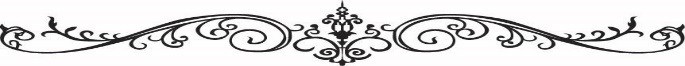 คำชี้แจงแบบสัมภาษณ์เพื่อการวิจัยฉบับนี้จัดทำขึ้นโดยมีวัตถุประสงค์เพื่อที่จะศึกษาสิทธิและเสรีภาพทางการเมือง: วิเคราะห์ตามแนวพุทธศาสตร์ ซึ่งผลการวิจัยครั้งนี้จะเป็นประโยชน์อย่างยิ่งสำหรับเป็นข้อมูล และแนวทางสำหรับผู้วิจัย เพื่อที่ใช้เป็นนำเสนอการประยุกต์ใช้สิทธิและเสรีภาพทางการเมืองตามแนวพุทธศาสตร์ในสังคมไทย ให้มีประสิทธิภาพมากยิ่งขึ้นสืบต่อไปกรุณาให้สัมภาษณ์ตามความเป็นจริง เพื่อจะได้เป็นประโยชน์ในทางวิชาการ ข้อมูลที่ได้จากการให้สัมภาษณ์นี้ จะนำไปวิเคราะห์และนำเสนอผลการวิจัยในภาพรวม ซึ่งการให้สัมภาษณ์นี้จะไม่มีผลเสียต่อผู้ให้สัมภาษณ์ ทั้งในหน้าที่และการปฏิบัติงานแต่อย่างใดแบบสัมภาษณ์นี้แบ่งออกเป็น ๓ ตอน ดังนี้ตอนที่ ๑ ข้อมูลทั่วไปของผู้ให้สัมภาษณ์ตอนที่ ๒ ความคิดเห็นเกี่ยวกับสิทธิและเสรีภาพทางการเมืองตอนที่ ๓ ข้อเสนอแนะเกี่ยวกับสิทธิและเสรีภาพทางการเมืองตามแนวพุทธศาสตร์ข้าพเจ้าหวังเป็นอย่างยิ่งว่า จะได้รับความร่วมมือจากทุกท่านในการตอบแบบสัมภาษณ์ครั้งนี้เป็นอย่างดีและขอบกราบขอขอบพระคุณความเอื้อเฟื้อในทางวิชาการมา ณ โอกาสนี้พระเทพปริยัติเมธี (สฤษฏิ์  สิริธโร)นิสิตหลักสูตรปริญญาปรัชญาดุษฎีบัณฑิตสาขาวิชารัฐศาสตร์มหาวิทยาลัยมหาจุฬาลงกรณราชวิทยาลัยตอนที่ ๑ ข้อมูลทั่วไปของผู้ให้สัมภาษณ์เริ่มสัมภาษณ์เวลา ................................................................... น.วัน/เดือน/ปีที่สัมภาษณ์............................................................ผู้สัมภาษณ์................................................................................ผู้ให้สัมภาษณ์............................................................................ตำแหน่ง....................................................................................บันทึกข้อมูล	จดบันทึก/บันทึกเสียง/บันทึกภาพสถานที่สัมภาษณ์.......................................................................สิ้นสุดการสัมภาษณ์ เวลา.......................................................... น.ตอนที่ ๒ ความคิดเห็นเกี่ยวกับสิทธิและเสรีภาพทางการเมืองวิเคราะห์ตามแนวพุทธศาสตร์๑. แนวคิดสิทธิและเสรีภาพทางการเมืองตามแนวคิดทั่วไป๑.๑ สิทธิและเสรีภาพทางการเมืองตามแนวคิดตะวันตก๑. เป็นความยุติธรรมทางสังคม เพื่อให้เกิดความความบริสุทธิ์ ความมั่งคง ความปลอดภัย ความเจริญทางจิตใจ และร่างกาย ท่านมีความคิดเห็นอย่างไร มีการนำไปปฏิบัติได้อย่างไร และมีกรณีศึกษาใดบ้างเป็นกรณีตัวอย่างในการศึกษา๒. เป็นกฎหมายบังคับใช้เพื่อให้เกิดความยุติธรรมมีเจตจำนงร่วม อำนาจองค์อธิปัตย์ ท่านมีความคิดเห็นอย่างไร มีการนำไปปฏิบัติได้อย่างไร และมีกรณีศึกษาใดบ้างเป็นกรณีตัวอย่างในการศึกษา๑.๒ สิทธิและเสรีภาพทางการเมืองตามแนวคิดตะวันออก๑. เป็นหลักจริยศาสตร์ คือ หลักความเมตตา หลักความชอบธรรม หลักความเหมาะสม หลักความรอบรู้ และหลักความเป็นผู้น่าเชื่อถือ เพื่อไม่ให้เกิดความรุนแรงตามหลักอหิงสา ท่านมีความคิดเห็นอย่างไร มีการนำไปปฏิบัติได้อย่างไร และมีกรณีศึกษาใดบ้างเป็นกรณีตัวอย่างในการศึกษา๑.๓ ข้อมูลบริบทเรื่องสิทธิและเสรีภาพทางการเมือง๑.๓.๑ ระดับบุคคลสิทธิและเสรีภาพทางการเมืองระดับบุคคลตามสิทธิมนุษยชนตั้งแต่มาตรา ๓๕ ถึงมาตรา ๔๕ รวม ๑๑ มาตราและสิทธิและเสรีภาพของชนชาวไทย ตั้งแต่มาตรา ๔๖ ถึงมาตรา ๖๔ รวม ๑๙ มาตรา ท่านมีความคิดเห็นอย่างไร มีการนำไปปฏิบัติได้อย่างไร และมีกรณีศึกษาใดบ้างเป็นกรณีตัวอย่างในการศึกษา๑.๓.๒ ระดับสังคมสิทธิและเสรีภาพทางการเมืองระดับสังคมตั้งแต่มาตรา ๖๓ ถึงมาตรา ๖๔ แห่งรัฐธรรมนูญแห่งราชอาณาจักรไทย พุทธศักราช ๒๕๖๐ นับเป็นเครื่องมือสำคัญในการพัฒนากลไกในการคุ้มครองสิทธิและเสรีภาพให้มีความสอดคล้องกับบริบททางสังคมของประเทศไทย ท่านมีความคิดเห็นอย่างไร มีการนำไปปฏิบัติได้อย่างไร และมีกรณีศึกษาใดบ้างเป็นกรณีตัวอย่างในการศึกษา๒. แนวคิดสิทธิและเสรีภาพทางการเมืองตามแนวพุทธศาสตร์๒.๑ แนวคิดสิทธิและเสรีภาพทางการเมืองตามแนวคิดพระพุทธเจ้า๑. เป็นศีลธรรมตามบทบัญญัติทางศาสนาในรูปวัฒนธรรม ศีลธรรม ระเบียบประเพณี คือ ศีล สมาธิ ปัญญา วิมุตติ และวิมุตติญาณทัสสนะ ท่านมีความคิดเห็นอย่างไร มีการนำไปปฏิบัติได้อย่างไร และมีกรณีศึกษาใดบ้างเป็นกรณีตัวอย่างในการศึกษา๒.๒ แนวคิดสิทธิและเสรีภาพทางการเมืองตามแนวคิดพระธรรม๑. เป็นสันติภาพคือความมีสันติ ความสงบ ตั้งแต่สันติภาพชั้นต้นสุดจนกระทั่งถึงขั้นสุดท้ายคือนิพพาน เป็นสันติภาพที่สูงสุดตามหลักพระพุทธศาสนา ท่านมีความคิดเห็นอย่างไร มีการนำไปปฏิบัติได้อย่างไร และมีกรณีศึกษาใดบ้างเป็นกรณีตัวอย่างในการศึกษา๒. เป็นเสรีภาพคือวิมุติ หลุดพ้นไปจากการครอบงำของกิเลสคือโลภ โกรธ หลง ท่านมีความคิดเห็นอย่างไร มีการนำไปปฏิบัติได้อย่างไร และมีกรณีศึกษาใดบ้างเป็นกรณีตัวอย่างในการศึกษา๓. เป็นสมภาพคือธรรมะที่ว่าด้วยทุกคนเป็นเพื่อนทุกข์ เกิด แก่ เจ็บ ตาย ต้องมีหน้าที่ที่จะต้องต่อสู้เพื่อให้หลุดรอดจากความทุกข์ และมีหน้าที่ที่จะช่วยเหลือผู้อื่น ท่านมีความคิดเห็นอย่างไร มีการนำไปปฏิบัติได้อย่างไร และมีกรณีศึกษาใดบ้างเป็นกรณีตัวอย่างในการศึกษา๔. เป็นภราดรภาพคือหลักความเป็นพี่น้องกันโดยธรรม ท่านมีความคิดเห็นอย่างไร มีการนำไปปฏิบัติได้อย่างไร และมีกรณีศึกษาใดบ้างเป็นกรณีตัวอย่างในการศึกษา๒.๓ แนวคิดสิทธิและเสรีภาพทางการเมืองตามแนวคิดพระสงฆ์๑. คนมีคุณภาพชีวิตและการไม่เบียดเบียนตนเองและผู้อื่นเรียกว่าความเสมอภาคที่เป็นหลักการของประชาธิปไตย ท่านมีความคิดเห็นอย่างไร มีการนำไปปฏิบัติได้อย่างไร และมีกรณีศึกษาใดบ้างเป็นกรณีตัวอย่างในการศึกษา๒. โดยใช้หลักสาราณียธรรม ๖ ประการ จะเป็นหลักยึดให้เกิดเสรีภาพ ความเสมอภาคในสังคม ท่านมีความคิดเห็นอย่างไร มีการนำไปปฏิบัติได้อย่างไร และมีกรณีศึกษาใดบ้างเป็นกรณีตัวอย่างในการศึกษา๓. มีพรหมวิหารธรรมยืดถือธรรมาธิปไตย โดยมีเศรษฐศาสตร์มัชฌิมาปฏิปทา และควรปฏิบัติหน้าที่ให้สุจริตอย่างเต็มที่คือกุศลกรรมบถ จักรวรรดิวัตร และราชสังคหวัตถุ ท่านมีความคิดเห็นอย่างไร มีการนำไปปฏิบัติได้อย่างไร และมีกรณีศึกษาใดบ้างเป็นกรณีตัวอย่างในการศึกษา๒.๔ หลักธรรมในเรื่องสิทธิและเสรีภาพทางการเมือง๒.๔.๑ หลักธรรมระดับบุคคล๑. มีคุณสมบัติ ๗ ประการ คือ การแสวงหาแหล่งปัญญาแบบอย่างที่ดีจากมิตรแท้ (กัลยาณมิตตา), การมีวิจัยเป็นฐานในการพัฒนาชีวิต (สีละสัมปทา), การมีจิตใจไฝ่รู้ใฝ่สร้างสรรค์ (ฉันทะสัมปทา), การฝึกตนจนเติมสุขภาวะที่ความเป็นคนจะไปถึงได้ (อัตตสัมปทา), การยึดถือหลักเหตุปัจจัยมองอะไรรู้ตามเหตุและผล (ทิฏฐิสัมปทา), การตั้งตนอยู่ในความไม่ประมาท (อัปปมาทสัมปทา) และการฉลาดคิดแยบคายให้ได้ประโยชน์แต่ความจริง (โยนิโสมนสิการ) ท่านมีความคิดเห็นอย่างไร มีการนำไปปฏิบัติได้อย่างไร และมีกรณีศึกษาใดบ้างเป็นกรณีตัวอย่างในการศึกษา๒. เป็นสมาชิกแบบอย่างของสังคมตามคุณสมบัติของคนดี (สัปปุริสธรรม ๗) ท่านมีความคิดเห็นอย่างไร มีการนำไปปฏิบัติได้อย่างไร และมีกรณีศึกษาใดบ้างเป็นกรณีตัวอย่างในการศึกษา๒.๔.๒ หลักธรรมระดับสังคม๑. เป็นคนมีศีลธรรมคือความประพฤติดี ประพฤติชอบ (สุจริต ๓), ประพฤติถูกต้องคือทางทำความดี (กุศลกรรมบถ ๑๐), และความประพฤติชอบทางกายและวาจา (ศีล ๕) ท่านมีความคิดเห็นอย่างไร มีการนำไปปฏิบัติได้อย่างไร และมีกรณีศึกษาใดบ้างเป็นกรณีตัวอย่างในการศึกษา๒. เป็นคนมีคุณแก่ส่วนรวมตามหลักความประพฤติที่ประเสริฐบริสุทธิ์ (พรหมวิหาร ๔), และการบำเพ็ญการสงเคราะห์เป็นเครื่องยึดเหนี่ยวจิตใจของคน (สังคหวัตถุ ๔) ท่านมีความคิดเห็นอย่างไร มีการนำไปปฏิบัติได้อย่างไร และมีกรณีศึกษาใดบ้างเป็นกรณีตัวอย่างในการศึกษา๓. เป็นคนผู้มีส่วนร่วมที่ดีตามธรรมสร้างที่พึ่งคุณธรรมที่ทำให้ตนเป็นที่พึ่งของตนได้ (นาถกรณธรรม ๑๐) และหลักการอยู่ร่วมกัน (สาราณียธรรม ๖) ท่านมีความคิดเห็นอย่างไร มีการนำไปปฏิบัติได้อย่างไร และมีกรณีศึกษาใดบ้างเป็นกรณีตัวอย่างในการศึกษา๔. เป็นคนผู้มีส่วนร่วมในการปกครองที่ดีตามหลักความเป็นใหญ่และการมีส่วนร่วมในการปกครอง (อธิปไตย ๓) และหลักการร่วมรับผิดชอบที่จะช่วยป้องกันความเสื่อม นำไปสู่ความเจริญ (อปริหานิยธรรม ๗) ท่านมีความคิดเห็นอย่างไร มีการนำไปปฏิบัติได้อย่างไร และมีกรณีศึกษาใดบ้างเป็นกรณีตัวอย่างในการศึกษา๕. เป็นคนผู้นำรัฐหรือผู้ปกครองบ้านเมืองที่ดีตามคุณธรรมของผู้ปกครองบ้านเมือง (ทศพิธราชธรรม ๑๐), การปฏิบัติหน้าที่ของผู้ปกครอง (จักรวรรดิวัตร ๑๒), หลักการสงเคราะห์ประชาชนของนักปกครอง (ราชสังคหวัตถุ ๔), การปฏิบัติหน้าที่ความสามัคคี (สามัคคี ๓) และการปฏิบัติหน้าที่ในฐานะอันไม่พึงถึงความลำเอียง (อคติ ๔) ท่านมีความคิดเห็นอย่างไร มีการนำไปปฏิบัติได้อย่างไร และมีกรณีศึกษาใดบ้างเป็นกรณีตัวอย่างในการศึกษา๓. สิทธิและเสรีภาพทางการเมืองที่เหมาะสมนำมาประยุกต์ใช้๑. สิทธิและเสรีภาพทางการเมืองตามแนวคิดทั่วไปที่เหมาะสมนำมาประยุกต์ใช้ในสังคมไทยในทัศนะของท่านมีเรื่องใดบ้าง และมีตัวอย่างใดที่เป็นกรณีศึกษาได้อย่างเป็นรูปธรรมโปรดให้ความคิดเห็น๒. สิทธิและเสรีภาพทางการเมืองตามแนวทางพระพุทธศาสนาที่เหมาะสมนำมาประยุกต์ใช้ในสังคมไทยในทัศนะของท่านมีเรื่องใดบ้าง และมีตัวอย่างใดที่เป็นกรณีศึกษาได้อย่างเป็นรูปธรรมโปรดให้ความคิดเห็นตอนที่ ๓ ข้อเสนอแนะเกี่ยวกับสิทธิและเสรีภาพทางการเมืองวิเคราะห์ตามแนวพุทธศาสตร์ในทัศนะของท่านมีข้อเสนอแนะเกี่ยวกับสิทธิและเสรีภาพทางการเมืองตามแนวพุทธศาสตร์ในเรื่องใดบ้าง โปรดให้ข้อเสนอแนะในการนำไปปฏิบัติ และเพื่อความสมบูรณ์ของดุษฎีนิพนธ์ต่อไปพระเทพปริยัติเมธี (สฤษฏิ์  สิริธโร)นิสิตหลักสูตรปริญญาปรัชญาดุษฎีบัณฑิตสาขาวิชารัฐศาสตร์มหาวิทยาลัยมหาจุฬาลงกรณราชวิทยาลั:สิทธิและเสรีภาพทางการเมือง : วิเคราะห์ตามแนวพุทธศาสตร์ผู้วิจัย:พระเทพปริยัติเมธี (สฤษฏิ์  สิริธโร)ปริญญา::ศ. ดร.จำนงค์ อดิวัฒนสิทธิ์, พธ.บ. (สังคมวิทยา) M.A. (Social Science), M.A. (English),  Ph.D. (Social Science):รศ. ดร.สุรพล สุยะพรหม, พธ.บ. (สังคมวิทยา), M.A. (Politics),Ph.D. (Political Science), ปร.ด. (สื่อสารการเมือง)::Political Right and Liberty : Analysis Based on Buddhist ApproachesResearcher:Phratheppariyattimethi (Sarit  Siritharo)Degree::Prof. Dr. Chamnong Adivadhanasit, B.A. (Sociology),M.A. (English), Ph.D. (Political Science):Assoc. Prof. Dr. Surapon Suyaprom, B.A. (Sociology),M.A. (Politics), Ph.D. (Political Science),Ph.D. (Political Communication):